中国营养保健食品协会单位会员申请表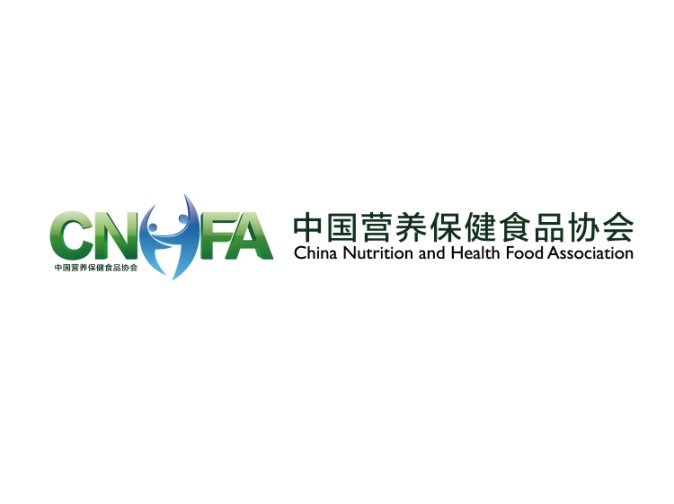 填写日期：    年     月     日单位名称通讯地址            省(自治区、直辖市)              市(州、区、盟)             县( 区、市、旗 )                乡(镇)            村(街)                      门牌号  邮编：                       省(自治区、直辖市)              市(州、区、盟)             县( 区、市、旗 )                乡(镇)            村(街)                      门牌号  邮编：                       省(自治区、直辖市)              市(州、区、盟)             县( 区、市、旗 )                乡(镇)            村(街)                      门牌号  邮编：                       省(自治区、直辖市)              市(州、区、盟)             县( 区、市、旗 )                乡(镇)            村(街)                      门牌号  邮编：                       省(自治区、直辖市)              市(州、区、盟)             县( 区、市、旗 )                乡(镇)            村(街)                      门牌号  邮编：                       省(自治区、直辖市)              市(州、区、盟)             县( 区、市、旗 )                乡(镇)            村(街)                      门牌号  邮编：                       省(自治区、直辖市)              市(州、区、盟)             县( 区、市、旗 )                乡(镇)            村(街)                      门牌号  邮编：                       省(自治区、直辖市)              市(州、区、盟)             县( 区、市、旗 )                乡(镇)            村(街)                      门牌号  邮编：                       省(自治区、直辖市)              市(州、区、盟)             县( 区、市、旗 )                乡(镇)            村(街)                      门牌号  邮编：                       省(自治区、直辖市)              市(州、区、盟)             县( 区、市、旗 )                乡(镇)            村(街)                      门牌号  邮编：                       省(自治区、直辖市)              市(州、区、盟)             县( 区、市、旗 )                乡(镇)            村(街)                      门牌号  邮编：                       省(自治区、直辖市)              市(州、区、盟)             县( 区、市、旗 )                乡(镇)            村(街)                      门牌号  邮编：           法人登记注册类型□国有或集体企业私营企业中外合资外资企业其他         □国有或集体企业私营企业中外合资外资企业其他         □国有或集体企业私营企业中外合资外资企业其他         单位类型单位类型单位类型研发单位检测单位□生产企业经营企业其他         研发单位检测单位□生产企业经营企业其他         研发单位检测单位□生产企业经营企业其他         研发单位检测单位□生产企业经营企业其他         研发单位检测单位□生产企业经营企业其他         研发单位检测单位□生产企业经营企业其他         申请职务□ 理事单位         □ 会员单位□ 理事单位         □ 会员单位□ 理事单位         □ 会员单位□ 理事单位         □ 会员单位□ 理事单位         □ 会员单位□ 理事单位         □ 会员单位□ 理事单位         □ 会员单位□ 理事单位         □ 会员单位□ 理事单位         □ 会员单位□ 理事单位         □ 会员单位□ 理事单位         □ 会员单位□ 理事单位         □ 会员单位单位代表姓    名性别性别性别年龄年龄民族民族职    务手机手机手机E-mailE-mail主营项目□保健食品        □婴幼儿配方食品     □特殊医学用途配方食品□其他营养食品（请列明）                 □原料（并属于：□植物提取物   □动物提取物    生物发酵产物其他               ）□设备设施        □包装材料           □信息服务□其他类别（请列明）                    □保健食品        □婴幼儿配方食品     □特殊医学用途配方食品□其他营养食品（请列明）                 □原料（并属于：□植物提取物   □动物提取物    生物发酵产物其他               ）□设备设施        □包装材料           □信息服务□其他类别（请列明）                    □保健食品        □婴幼儿配方食品     □特殊医学用途配方食品□其他营养食品（请列明）                 □原料（并属于：□植物提取物   □动物提取物    生物发酵产物其他               ）□设备设施        □包装材料           □信息服务□其他类别（请列明）                    □保健食品        □婴幼儿配方食品     □特殊医学用途配方食品□其他营养食品（请列明）                 □原料（并属于：□植物提取物   □动物提取物    生物发酵产物其他               ）□设备设施        □包装材料           □信息服务□其他类别（请列明）                    □保健食品        □婴幼儿配方食品     □特殊医学用途配方食品□其他营养食品（请列明）                 □原料（并属于：□植物提取物   □动物提取物    生物发酵产物其他               ）□设备设施        □包装材料           □信息服务□其他类别（请列明）                    □保健食品        □婴幼儿配方食品     □特殊医学用途配方食品□其他营养食品（请列明）                 □原料（并属于：□植物提取物   □动物提取物    生物发酵产物其他               ）□设备设施        □包装材料           □信息服务□其他类别（请列明）                    □保健食品        □婴幼儿配方食品     □特殊医学用途配方食品□其他营养食品（请列明）                 □原料（并属于：□植物提取物   □动物提取物    生物发酵产物其他               ）□设备设施        □包装材料           □信息服务□其他类别（请列明）                    □保健食品        □婴幼儿配方食品     □特殊医学用途配方食品□其他营养食品（请列明）                 □原料（并属于：□植物提取物   □动物提取物    生物发酵产物其他               ）□设备设施        □包装材料           □信息服务□其他类别（请列明）                    □保健食品        □婴幼儿配方食品     □特殊医学用途配方食品□其他营养食品（请列明）                 □原料（并属于：□植物提取物   □动物提取物    生物发酵产物其他               ）□设备设施        □包装材料           □信息服务□其他类别（请列明）                    □保健食品        □婴幼儿配方食品     □特殊医学用途配方食品□其他营养食品（请列明）                 □原料（并属于：□植物提取物   □动物提取物    生物发酵产物其他               ）□设备设施        □包装材料           □信息服务□其他类别（请列明）                    □保健食品        □婴幼儿配方食品     □特殊医学用途配方食品□其他营养食品（请列明）                 □原料（并属于：□植物提取物   □动物提取物    生物发酵产物其他               ）□设备设施        □包装材料           □信息服务□其他类别（请列明）                    □保健食品        □婴幼儿配方食品     □特殊医学用途配方食品□其他营养食品（请列明）                 □原料（并属于：□植物提取物   □动物提取物    生物发酵产物其他               ）□设备设施        □包装材料           □信息服务□其他类别（请列明）                    联系人姓名职务职务电话电话传    真E-mailE-mail手机手机备     注1.请在拟申请协会职务下打“√”；2.申请职务只为单位拟申请意向，最终以审核结果为准;3.单位代表需为该单位法人代表或有关负责人。1.请在拟申请协会职务下打“√”；2.申请职务只为单位拟申请意向，最终以审核结果为准;3.单位代表需为该单位法人代表或有关负责人。1.请在拟申请协会职务下打“√”；2.申请职务只为单位拟申请意向，最终以审核结果为准;3.单位代表需为该单位法人代表或有关负责人。1.请在拟申请协会职务下打“√”；2.申请职务只为单位拟申请意向，最终以审核结果为准;3.单位代表需为该单位法人代表或有关负责人。1.请在拟申请协会职务下打“√”；2.申请职务只为单位拟申请意向，最终以审核结果为准;3.单位代表需为该单位法人代表或有关负责人。1.请在拟申请协会职务下打“√”；2.申请职务只为单位拟申请意向，最终以审核结果为准;3.单位代表需为该单位法人代表或有关负责人。1.请在拟申请协会职务下打“√”；2.申请职务只为单位拟申请意向，最终以审核结果为准;3.单位代表需为该单位法人代表或有关负责人。1.请在拟申请协会职务下打“√”；2.申请职务只为单位拟申请意向，最终以审核结果为准;3.单位代表需为该单位法人代表或有关负责人。1.请在拟申请协会职务下打“√”；2.申请职务只为单位拟申请意向，最终以审核结果为准;3.单位代表需为该单位法人代表或有关负责人。1.请在拟申请协会职务下打“√”；2.申请职务只为单位拟申请意向，最终以审核结果为准;3.单位代表需为该单位法人代表或有关负责人。1.请在拟申请协会职务下打“√”；2.申请职务只为单位拟申请意向，最终以审核结果为准;3.单位代表需为该单位法人代表或有关负责人。1.请在拟申请协会职务下打“√”；2.申请职务只为单位拟申请意向，最终以审核结果为准;3.单位代表需为该单位法人代表或有关负责人。对协会的希望与建议：对协会的希望与建议：对协会的希望与建议：对协会的希望与建议：对协会的希望与建议：对协会的希望与建议：对协会的希望与建议：对协会的希望与建议：对协会的希望与建议：对协会的希望与建议：对协会的希望与建议：对协会的希望与建议：对协会的希望与建议：单位签章 单位签章 单位签章 单位签章 单位签章 单位签章 单位签章 单位签章 单位签章 单位签章 单位签章 单位签章 单位签章 